ГАЗИМУРО-ЗАВОДСКАЯ РАЙОННАЯ ТЕРРИТОРИАЛЬНАЯ ИЗБИРАТЕЛЬНАЯ КОМИССИЯПОСТАНОВЛЕНИЕс. Газимурский ЗаводО возложении полномочий окружной избирательной комиссии по подготовке и проведению выборов депутатов Совета муниципального района «Газимуро-Заводский район» седьмого созыва На основании пункта 1 статьи 25 Федерального Закона от 12 июня 2002 года № 67-ФЗ «Об основных гарантиях избирательных прав и права на участие в референдуме граждан Российской Федерации», пункта 5 статьи 22 Закона Забайкальского края от 06 июля 2010 года № 385-ЗЗК «О муниципальных выборах в Забайкальском крае», Газимуро-Заводская районная территориальная избирательная комиссия постановляет:1. Возложить на Газимуро-Заводскую районную территориальную избирательную комиссию полномочия окружной избирательной комиссии по подготовке и проведению выборов депутатов Совета муниципального района «Газимуро-Заводский район» седьмого созыва2. Разместить настоящее постановление на официальном сайте муниципального района «Газимуро-Заводский район» в разделе «Газимуро-Заводская районная территориальная избирательная комиссия» в информационно-телекоммуникационной сети «Интернет».Председатель комиссии		К.М. ВоложаниноваСекретарь комиссии		Л.В. Колегова 27 июня 2022 г.№55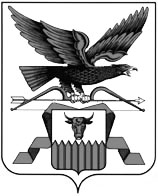 